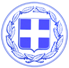 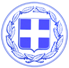                       Κως, 29 Μαΐου 2018ΑΝΑΚΟΙΝΩΣΗ Από τη Διεύθυνση Περιβάλλοντος Δήμου Κω ανακοινώνεται ότι λόγω της 24ωρης γενικής Πανελλαδικής απεργίας της Α.Δ.Ε.Δ.Υ. και της Γ.Σ.Ε.Ε. αύριο,  Τετάρτη 30 Μαΐου 2018 θα υπάρξουν μειώσεις και αλλαγές στα δρομολόγια των απορριματοφόρων του Δήμου. Για το λόγο αυτό, παρακαλούμε τους Δημότες για την κατανόηση και τη βοήθειά τους ώστε να διατηρήσουμε το νησί μας καθαρό.Γραφείο Τύπου Δήμου Κω